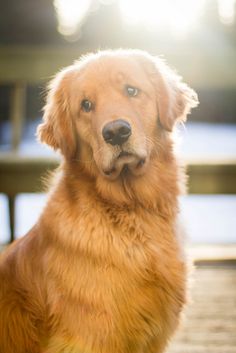 НЕ ЗАСТАВЛЯЙ СВОЮ СОБАКУ КРАСНЕТЬ!ПОЖАЛУЙСТА, УБЕРИ ЗА СВОЕЙ СОБАКОЙ!МЫ - ЗА ЧИСТЫЙ ГОРОД!ГУЛЯЕМ   ПРАВИЛЬНОПРАВИЛЬНО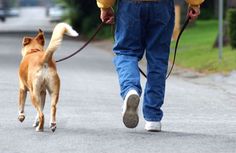 - мы гуляем на поводке - я убираю за собакой- моя собака зарегистрирована в АИС "Домашние животные"- у моей собаки есть прививки- мы гуляем в разрешенных местах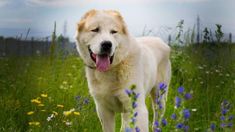 - отпускаю собаку на самовыгул- не убираю за собакой- гуляем, где захотим- собака не зарегистрирована и не привита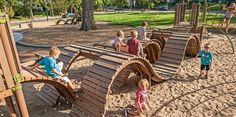 - на территории образовательных учреждений (школы, колледжи, университеты)- на территории детских садов- на детских площадках- на территории больниц- там, где установлена табличка "Выгул запрещен!"